SURREY HILLS and MONT ALBERT PROGRESS ASSOCIATION INC (SHMAPA)MEMBERSHIP APPLICATION / RENEWAL FORM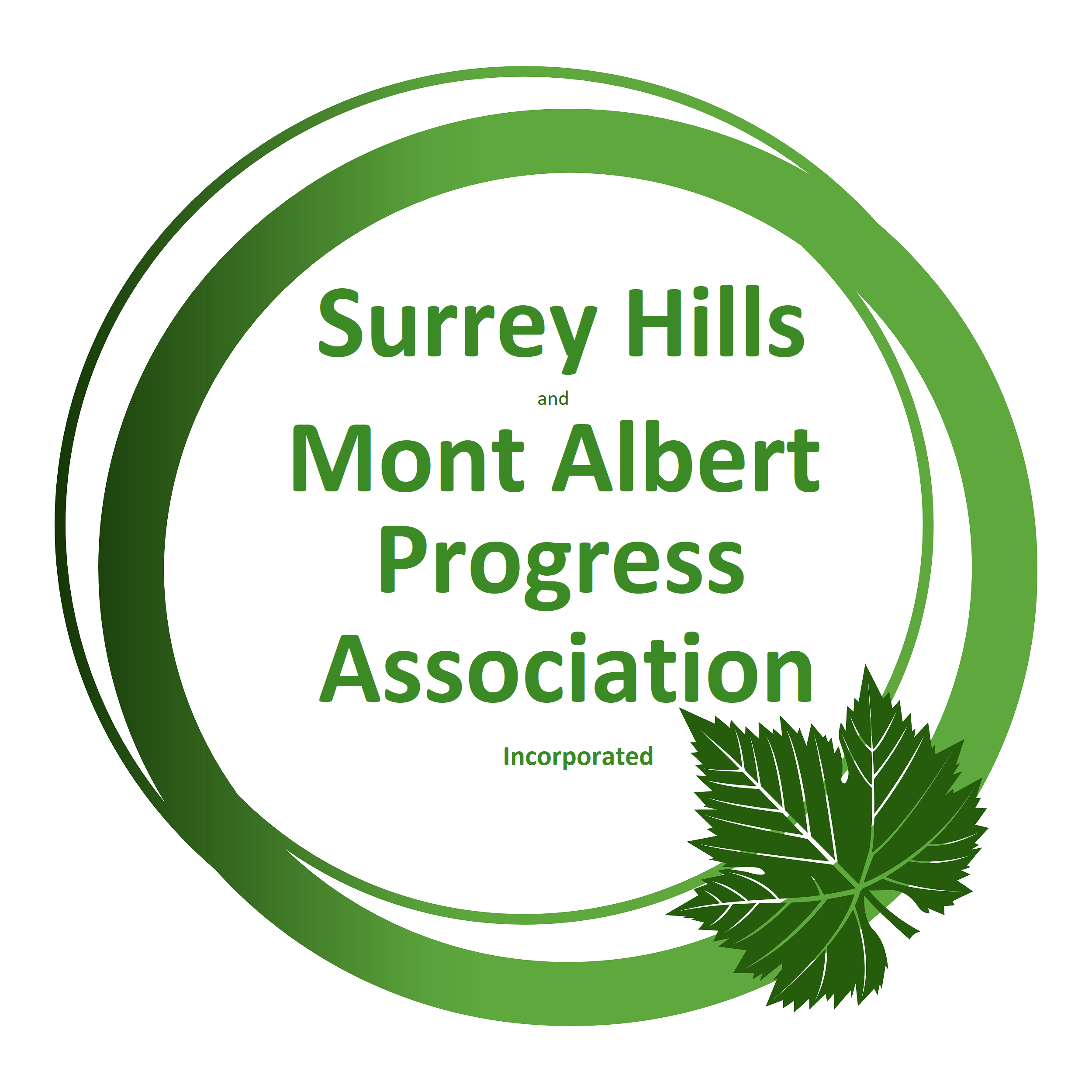 Membership for 2022-2023 financial year 
(Fees are on an Annual basis and become due on 1 July)I wish to renew/join SHMAPA on the basis of:    Individual membership: 	$20.00   	    Family membership: $25.00	NB: Minutes and newsletters and most other communications will be distributed by email.Individual/First person details:For Family Membership – details of additional person(s) covered by this membership:  Are you a past member of SHPA, SHMAPA or WERA:                        Yes                     NoPayment can be made by: Cash			  Cheque			 Direct depositDirect Credit Details:      BSB 633-000          Account 141152777         Bendigo Bank On direct deposit please ensure you include  [Your Surname] and the word MFees.Cheques to Surrey Hills and Mont Albert Progress Association, C/O 157 Union Road, Surrey Hills, 3127First name:Surname: Email address:Email address:Postal Address:Post code:Phone (H):Mobile:Do you have any special interests regarding joining SHMAPA? Do you have any special interests regarding joining SHMAPA? First name:Surname: Surname: Email address:Email address:Phone:First name:Surname: Surname: Email address:Email address:Phone: